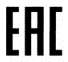 ЕВРАЗИЙСКИЙ ЭКОНОМИЧЕСКИЙ СОЮЗЕВРАЗИЙСКИЙ ЭКОНОМИЧЕСКИЙ СОЮЗЕВРАЗИЙСКИЙ ЭКОНОМИЧЕСКИЙ СОЮЗЕВРАЗИЙСКИЙ ЭКОНОМИЧЕСКИЙ СОЮЗЕВРАЗИЙСКИЙ ЭКОНОМИЧЕСКИЙ СОЮЗЕВРАЗИЙСКИЙ ЭКОНОМИЧЕСКИЙ СОЮЗЕВРАЗИЙСКИЙ ЭКОНОМИЧЕСКИЙ СОЮЗЕВРАЗИЙСКИЙ ЭКОНОМИЧЕСКИЙ СОЮЗДЕКЛАРАЦИЯ О СООТВЕТСТВИИДЕКЛАРАЦИЯ О СООТВЕТСТВИИДЕКЛАРАЦИЯ О СООТВЕТСТВИИДЕКЛАРАЦИЯ О СООТВЕТСТВИИДЕКЛАРАЦИЯ О СООТВЕТСТВИИДЕКЛАРАЦИЯ О СООТВЕТСТВИИДЕКЛАРАЦИЯ О СООТВЕТСТВИИДЕКЛАРАЦИЯ О СООТВЕТСТВИИДЕКЛАРАЦИЯ О СООТВЕТСТВИИДЕКЛАРАЦИЯ О СООТВЕТСТВИИДЕКЛАРАЦИЯ О СООТВЕТСТВИИДЕКЛАРАЦИЯ О СООТВЕТСТВИИЗаявитель: ОБЩЕСТВО С ОГРАНИЧЕННОЙ ОТВЕТСТВЕННОСТЬЮ "КОМПАНИЯ БИО", Место нахождения: 305004, РОССИЯ,  Курская область, ГОРОД КУРСК г.о., Г КУРСК,   УЛ ЛЕНИНА, ЗД. 67А, ОФИС   101      , ОГРН: 1174632018550Заявитель: ОБЩЕСТВО С ОГРАНИЧЕННОЙ ОТВЕТСТВЕННОСТЬЮ "КОМПАНИЯ БИО", Место нахождения: 305004, РОССИЯ,  Курская область, ГОРОД КУРСК г.о., Г КУРСК,   УЛ ЛЕНИНА, ЗД. 67А, ОФИС   101      , ОГРН: 1174632018550Заявитель: ОБЩЕСТВО С ОГРАНИЧЕННОЙ ОТВЕТСТВЕННОСТЬЮ "КОМПАНИЯ БИО", Место нахождения: 305004, РОССИЯ,  Курская область, ГОРОД КУРСК г.о., Г КУРСК,   УЛ ЛЕНИНА, ЗД. 67А, ОФИС   101      , ОГРН: 1174632018550Заявитель: ОБЩЕСТВО С ОГРАНИЧЕННОЙ ОТВЕТСТВЕННОСТЬЮ "КОМПАНИЯ БИО", Место нахождения: 305004, РОССИЯ,  Курская область, ГОРОД КУРСК г.о., Г КУРСК,   УЛ ЛЕНИНА, ЗД. 67А, ОФИС   101      , ОГРН: 1174632018550Заявитель: ОБЩЕСТВО С ОГРАНИЧЕННОЙ ОТВЕТСТВЕННОСТЬЮ "КОМПАНИЯ БИО", Место нахождения: 305004, РОССИЯ,  Курская область, ГОРОД КУРСК г.о., Г КУРСК,   УЛ ЛЕНИНА, ЗД. 67А, ОФИС   101      , ОГРН: 1174632018550Заявитель: ОБЩЕСТВО С ОГРАНИЧЕННОЙ ОТВЕТСТВЕННОСТЬЮ "КОМПАНИЯ БИО", Место нахождения: 305004, РОССИЯ,  Курская область, ГОРОД КУРСК г.о., Г КУРСК,   УЛ ЛЕНИНА, ЗД. 67А, ОФИС   101      , ОГРН: 1174632018550Заявитель: ОБЩЕСТВО С ОГРАНИЧЕННОЙ ОТВЕТСТВЕННОСТЬЮ "КОМПАНИЯ БИО", Место нахождения: 305004, РОССИЯ,  Курская область, ГОРОД КУРСК г.о., Г КУРСК,   УЛ ЛЕНИНА, ЗД. 67А, ОФИС   101      , ОГРН: 1174632018550Заявитель: ОБЩЕСТВО С ОГРАНИЧЕННОЙ ОТВЕТСТВЕННОСТЬЮ "КОМПАНИЯ БИО", Место нахождения: 305004, РОССИЯ,  Курская область, ГОРОД КУРСК г.о., Г КУРСК,   УЛ ЛЕНИНА, ЗД. 67А, ОФИС   101      , ОГРН: 1174632018550Заявитель: ОБЩЕСТВО С ОГРАНИЧЕННОЙ ОТВЕТСТВЕННОСТЬЮ "КОМПАНИЯ БИО", Место нахождения: 305004, РОССИЯ,  Курская область, ГОРОД КУРСК г.о., Г КУРСК,   УЛ ЛЕНИНА, ЗД. 67А, ОФИС   101      , ОГРН: 1174632018550Заявитель: ОБЩЕСТВО С ОГРАНИЧЕННОЙ ОТВЕТСТВЕННОСТЬЮ "КОМПАНИЯ БИО", Место нахождения: 305004, РОССИЯ,  Курская область, ГОРОД КУРСК г.о., Г КУРСК,   УЛ ЛЕНИНА, ЗД. 67А, ОФИС   101      , ОГРН: 1174632018550Заявитель: ОБЩЕСТВО С ОГРАНИЧЕННОЙ ОТВЕТСТВЕННОСТЬЮ "КОМПАНИЯ БИО", Место нахождения: 305004, РОССИЯ,  Курская область, ГОРОД КУРСК г.о., Г КУРСК,   УЛ ЛЕНИНА, ЗД. 67А, ОФИС   101      , ОГРН: 1174632018550Заявитель: ОБЩЕСТВО С ОГРАНИЧЕННОЙ ОТВЕТСТВЕННОСТЬЮ "КОМПАНИЯ БИО", Место нахождения: 305004, РОССИЯ,  Курская область, ГОРОД КУРСК г.о., Г КУРСК,   УЛ ЛЕНИНА, ЗД. 67А, ОФИС   101      , ОГРН: 1174632018550Заявитель: ОБЩЕСТВО С ОГРАНИЧЕННОЙ ОТВЕТСТВЕННОСТЬЮ "КОМПАНИЯ БИО", Место нахождения: 305004, РОССИЯ,  Курская область, ГОРОД КУРСК г.о., Г КУРСК,   УЛ ЛЕНИНА, ЗД. 67А, ОФИС   101      , ОГРН: 1174632018550Заявитель: ОБЩЕСТВО С ОГРАНИЧЕННОЙ ОТВЕТСТВЕННОСТЬЮ "КОМПАНИЯ БИО", Место нахождения: 305004, РОССИЯ,  Курская область, ГОРОД КУРСК г.о., Г КУРСК,   УЛ ЛЕНИНА, ЗД. 67А, ОФИС   101      , ОГРН: 1174632018550Заявитель: ОБЩЕСТВО С ОГРАНИЧЕННОЙ ОТВЕТСТВЕННОСТЬЮ "КОМПАНИЯ БИО", Место нахождения: 305004, РОССИЯ,  Курская область, ГОРОД КУРСК г.о., Г КУРСК,   УЛ ЛЕНИНА, ЗД. 67А, ОФИС   101      , ОГРН: 1174632018550В лице: ГЕНЕРАЛЬНЫЙ ДИРЕКТОР БЕЛЯКИН АНДРЕЙ АЛЬБЕРТОВИЧВ лице: ГЕНЕРАЛЬНЫЙ ДИРЕКТОР БЕЛЯКИН АНДРЕЙ АЛЬБЕРТОВИЧВ лице: ГЕНЕРАЛЬНЫЙ ДИРЕКТОР БЕЛЯКИН АНДРЕЙ АЛЬБЕРТОВИЧВ лице: ГЕНЕРАЛЬНЫЙ ДИРЕКТОР БЕЛЯКИН АНДРЕЙ АЛЬБЕРТОВИЧВ лице: ГЕНЕРАЛЬНЫЙ ДИРЕКТОР БЕЛЯКИН АНДРЕЙ АЛЬБЕРТОВИЧВ лице: ГЕНЕРАЛЬНЫЙ ДИРЕКТОР БЕЛЯКИН АНДРЕЙ АЛЬБЕРТОВИЧВ лице: ГЕНЕРАЛЬНЫЙ ДИРЕКТОР БЕЛЯКИН АНДРЕЙ АЛЬБЕРТОВИЧВ лице: ГЕНЕРАЛЬНЫЙ ДИРЕКТОР БЕЛЯКИН АНДРЕЙ АЛЬБЕРТОВИЧВ лице: ГЕНЕРАЛЬНЫЙ ДИРЕКТОР БЕЛЯКИН АНДРЕЙ АЛЬБЕРТОВИЧВ лице: ГЕНЕРАЛЬНЫЙ ДИРЕКТОР БЕЛЯКИН АНДРЕЙ АЛЬБЕРТОВИЧВ лице: ГЕНЕРАЛЬНЫЙ ДИРЕКТОР БЕЛЯКИН АНДРЕЙ АЛЬБЕРТОВИЧВ лице: ГЕНЕРАЛЬНЫЙ ДИРЕКТОР БЕЛЯКИН АНДРЕЙ АЛЬБЕРТОВИЧВ лице: ГЕНЕРАЛЬНЫЙ ДИРЕКТОР БЕЛЯКИН АНДРЕЙ АЛЬБЕРТОВИЧВ лице: ГЕНЕРАЛЬНЫЙ ДИРЕКТОР БЕЛЯКИН АНДРЕЙ АЛЬБЕРТОВИЧВ лице: ГЕНЕРАЛЬНЫЙ ДИРЕКТОР БЕЛЯКИН АНДРЕЙ АЛЬБЕРТОВИЧзаявляет, что   Оборудование технологическое для предприятий общественного питания: , электрокипятильники, серии: VА, VA-WВ, RWВ, СWB, GA, GA-WB, RK, RK-WBWB, RK, RK-WB, торговая марка: ''VIATTO", ''Кitchen Muse", "GENIARD”, «VIATTO Commercial», «Rock Kitchen»
Изготовитель: Richy (Foshan) Industries and Investments Co., Ltd, Место нахождения: КИТАЙ, 3rd floor West #36 building, Guixin East Road, Haiwei, Ronggui, Shunde District, Foshan City, Guangdong, Адрес места осуществления деятельности по изготовлению продукции: КИТАЙ, 3rd floor West #36 building, Guixin East Road, Haiwei, Ronggui, Shunde District, Foshan City, Guangdong, 22.723640, 113.224450
Коды ТН ВЭД ЕАЭС: 8516108000
Серийный выпуск, заявляет, что   Оборудование технологическое для предприятий общественного питания: , электрокипятильники, серии: VА, VA-WВ, RWВ, СWB, GA, GA-WB, RK, RK-WBWB, RK, RK-WB, торговая марка: ''VIATTO", ''Кitchen Muse", "GENIARD”, «VIATTO Commercial», «Rock Kitchen»
Изготовитель: Richy (Foshan) Industries and Investments Co., Ltd, Место нахождения: КИТАЙ, 3rd floor West #36 building, Guixin East Road, Haiwei, Ronggui, Shunde District, Foshan City, Guangdong, Адрес места осуществления деятельности по изготовлению продукции: КИТАЙ, 3rd floor West #36 building, Guixin East Road, Haiwei, Ronggui, Shunde District, Foshan City, Guangdong, 22.723640, 113.224450
Коды ТН ВЭД ЕАЭС: 8516108000
Серийный выпуск, заявляет, что   Оборудование технологическое для предприятий общественного питания: , электрокипятильники, серии: VА, VA-WВ, RWВ, СWB, GA, GA-WB, RK, RK-WBWB, RK, RK-WB, торговая марка: ''VIATTO", ''Кitchen Muse", "GENIARD”, «VIATTO Commercial», «Rock Kitchen»
Изготовитель: Richy (Foshan) Industries and Investments Co., Ltd, Место нахождения: КИТАЙ, 3rd floor West #36 building, Guixin East Road, Haiwei, Ronggui, Shunde District, Foshan City, Guangdong, Адрес места осуществления деятельности по изготовлению продукции: КИТАЙ, 3rd floor West #36 building, Guixin East Road, Haiwei, Ronggui, Shunde District, Foshan City, Guangdong, 22.723640, 113.224450
Коды ТН ВЭД ЕАЭС: 8516108000
Серийный выпуск, заявляет, что   Оборудование технологическое для предприятий общественного питания: , электрокипятильники, серии: VА, VA-WВ, RWВ, СWB, GA, GA-WB, RK, RK-WBWB, RK, RK-WB, торговая марка: ''VIATTO", ''Кitchen Muse", "GENIARD”, «VIATTO Commercial», «Rock Kitchen»
Изготовитель: Richy (Foshan) Industries and Investments Co., Ltd, Место нахождения: КИТАЙ, 3rd floor West #36 building, Guixin East Road, Haiwei, Ronggui, Shunde District, Foshan City, Guangdong, Адрес места осуществления деятельности по изготовлению продукции: КИТАЙ, 3rd floor West #36 building, Guixin East Road, Haiwei, Ronggui, Shunde District, Foshan City, Guangdong, 22.723640, 113.224450
Коды ТН ВЭД ЕАЭС: 8516108000
Серийный выпуск, заявляет, что   Оборудование технологическое для предприятий общественного питания: , электрокипятильники, серии: VА, VA-WВ, RWВ, СWB, GA, GA-WB, RK, RK-WBWB, RK, RK-WB, торговая марка: ''VIATTO", ''Кitchen Muse", "GENIARD”, «VIATTO Commercial», «Rock Kitchen»
Изготовитель: Richy (Foshan) Industries and Investments Co., Ltd, Место нахождения: КИТАЙ, 3rd floor West #36 building, Guixin East Road, Haiwei, Ronggui, Shunde District, Foshan City, Guangdong, Адрес места осуществления деятельности по изготовлению продукции: КИТАЙ, 3rd floor West #36 building, Guixin East Road, Haiwei, Ronggui, Shunde District, Foshan City, Guangdong, 22.723640, 113.224450
Коды ТН ВЭД ЕАЭС: 8516108000
Серийный выпуск, заявляет, что   Оборудование технологическое для предприятий общественного питания: , электрокипятильники, серии: VА, VA-WВ, RWВ, СWB, GA, GA-WB, RK, RK-WBWB, RK, RK-WB, торговая марка: ''VIATTO", ''Кitchen Muse", "GENIARD”, «VIATTO Commercial», «Rock Kitchen»
Изготовитель: Richy (Foshan) Industries and Investments Co., Ltd, Место нахождения: КИТАЙ, 3rd floor West #36 building, Guixin East Road, Haiwei, Ronggui, Shunde District, Foshan City, Guangdong, Адрес места осуществления деятельности по изготовлению продукции: КИТАЙ, 3rd floor West #36 building, Guixin East Road, Haiwei, Ronggui, Shunde District, Foshan City, Guangdong, 22.723640, 113.224450
Коды ТН ВЭД ЕАЭС: 8516108000
Серийный выпуск, заявляет, что   Оборудование технологическое для предприятий общественного питания: , электрокипятильники, серии: VА, VA-WВ, RWВ, СWB, GA, GA-WB, RK, RK-WBWB, RK, RK-WB, торговая марка: ''VIATTO", ''Кitchen Muse", "GENIARD”, «VIATTO Commercial», «Rock Kitchen»
Изготовитель: Richy (Foshan) Industries and Investments Co., Ltd, Место нахождения: КИТАЙ, 3rd floor West #36 building, Guixin East Road, Haiwei, Ronggui, Shunde District, Foshan City, Guangdong, Адрес места осуществления деятельности по изготовлению продукции: КИТАЙ, 3rd floor West #36 building, Guixin East Road, Haiwei, Ronggui, Shunde District, Foshan City, Guangdong, 22.723640, 113.224450
Коды ТН ВЭД ЕАЭС: 8516108000
Серийный выпуск, заявляет, что   Оборудование технологическое для предприятий общественного питания: , электрокипятильники, серии: VА, VA-WВ, RWВ, СWB, GA, GA-WB, RK, RK-WBWB, RK, RK-WB, торговая марка: ''VIATTO", ''Кitchen Muse", "GENIARD”, «VIATTO Commercial», «Rock Kitchen»
Изготовитель: Richy (Foshan) Industries and Investments Co., Ltd, Место нахождения: КИТАЙ, 3rd floor West #36 building, Guixin East Road, Haiwei, Ronggui, Shunde District, Foshan City, Guangdong, Адрес места осуществления деятельности по изготовлению продукции: КИТАЙ, 3rd floor West #36 building, Guixin East Road, Haiwei, Ronggui, Shunde District, Foshan City, Guangdong, 22.723640, 113.224450
Коды ТН ВЭД ЕАЭС: 8516108000
Серийный выпуск, заявляет, что   Оборудование технологическое для предприятий общественного питания: , электрокипятильники, серии: VА, VA-WВ, RWВ, СWB, GA, GA-WB, RK, RK-WBWB, RK, RK-WB, торговая марка: ''VIATTO", ''Кitchen Muse", "GENIARD”, «VIATTO Commercial», «Rock Kitchen»
Изготовитель: Richy (Foshan) Industries and Investments Co., Ltd, Место нахождения: КИТАЙ, 3rd floor West #36 building, Guixin East Road, Haiwei, Ronggui, Shunde District, Foshan City, Guangdong, Адрес места осуществления деятельности по изготовлению продукции: КИТАЙ, 3rd floor West #36 building, Guixin East Road, Haiwei, Ronggui, Shunde District, Foshan City, Guangdong, 22.723640, 113.224450
Коды ТН ВЭД ЕАЭС: 8516108000
Серийный выпуск, заявляет, что   Оборудование технологическое для предприятий общественного питания: , электрокипятильники, серии: VА, VA-WВ, RWВ, СWB, GA, GA-WB, RK, RK-WBWB, RK, RK-WB, торговая марка: ''VIATTO", ''Кitchen Muse", "GENIARD”, «VIATTO Commercial», «Rock Kitchen»
Изготовитель: Richy (Foshan) Industries and Investments Co., Ltd, Место нахождения: КИТАЙ, 3rd floor West #36 building, Guixin East Road, Haiwei, Ronggui, Shunde District, Foshan City, Guangdong, Адрес места осуществления деятельности по изготовлению продукции: КИТАЙ, 3rd floor West #36 building, Guixin East Road, Haiwei, Ronggui, Shunde District, Foshan City, Guangdong, 22.723640, 113.224450
Коды ТН ВЭД ЕАЭС: 8516108000
Серийный выпуск, заявляет, что   Оборудование технологическое для предприятий общественного питания: , электрокипятильники, серии: VА, VA-WВ, RWВ, СWB, GA, GA-WB, RK, RK-WBWB, RK, RK-WB, торговая марка: ''VIATTO", ''Кitchen Muse", "GENIARD”, «VIATTO Commercial», «Rock Kitchen»
Изготовитель: Richy (Foshan) Industries and Investments Co., Ltd, Место нахождения: КИТАЙ, 3rd floor West #36 building, Guixin East Road, Haiwei, Ronggui, Shunde District, Foshan City, Guangdong, Адрес места осуществления деятельности по изготовлению продукции: КИТАЙ, 3rd floor West #36 building, Guixin East Road, Haiwei, Ronggui, Shunde District, Foshan City, Guangdong, 22.723640, 113.224450
Коды ТН ВЭД ЕАЭС: 8516108000
Серийный выпуск, заявляет, что   Оборудование технологическое для предприятий общественного питания: , электрокипятильники, серии: VА, VA-WВ, RWВ, СWB, GA, GA-WB, RK, RK-WBWB, RK, RK-WB, торговая марка: ''VIATTO", ''Кitchen Muse", "GENIARD”, «VIATTO Commercial», «Rock Kitchen»
Изготовитель: Richy (Foshan) Industries and Investments Co., Ltd, Место нахождения: КИТАЙ, 3rd floor West #36 building, Guixin East Road, Haiwei, Ronggui, Shunde District, Foshan City, Guangdong, Адрес места осуществления деятельности по изготовлению продукции: КИТАЙ, 3rd floor West #36 building, Guixin East Road, Haiwei, Ronggui, Shunde District, Foshan City, Guangdong, 22.723640, 113.224450
Коды ТН ВЭД ЕАЭС: 8516108000
Серийный выпуск, заявляет, что   Оборудование технологическое для предприятий общественного питания: , электрокипятильники, серии: VА, VA-WВ, RWВ, СWB, GA, GA-WB, RK, RK-WBWB, RK, RK-WB, торговая марка: ''VIATTO", ''Кitchen Muse", "GENIARD”, «VIATTO Commercial», «Rock Kitchen»
Изготовитель: Richy (Foshan) Industries and Investments Co., Ltd, Место нахождения: КИТАЙ, 3rd floor West #36 building, Guixin East Road, Haiwei, Ronggui, Shunde District, Foshan City, Guangdong, Адрес места осуществления деятельности по изготовлению продукции: КИТАЙ, 3rd floor West #36 building, Guixin East Road, Haiwei, Ronggui, Shunde District, Foshan City, Guangdong, 22.723640, 113.224450
Коды ТН ВЭД ЕАЭС: 8516108000
Серийный выпуск, заявляет, что   Оборудование технологическое для предприятий общественного питания: , электрокипятильники, серии: VА, VA-WВ, RWВ, СWB, GA, GA-WB, RK, RK-WBWB, RK, RK-WB, торговая марка: ''VIATTO", ''Кitchen Muse", "GENIARD”, «VIATTO Commercial», «Rock Kitchen»
Изготовитель: Richy (Foshan) Industries and Investments Co., Ltd, Место нахождения: КИТАЙ, 3rd floor West #36 building, Guixin East Road, Haiwei, Ronggui, Shunde District, Foshan City, Guangdong, Адрес места осуществления деятельности по изготовлению продукции: КИТАЙ, 3rd floor West #36 building, Guixin East Road, Haiwei, Ronggui, Shunde District, Foshan City, Guangdong, 22.723640, 113.224450
Коды ТН ВЭД ЕАЭС: 8516108000
Серийный выпуск, заявляет, что   Оборудование технологическое для предприятий общественного питания: , электрокипятильники, серии: VА, VA-WВ, RWВ, СWB, GA, GA-WB, RK, RK-WBWB, RK, RK-WB, торговая марка: ''VIATTO", ''Кitchen Muse", "GENIARD”, «VIATTO Commercial», «Rock Kitchen»
Изготовитель: Richy (Foshan) Industries and Investments Co., Ltd, Место нахождения: КИТАЙ, 3rd floor West #36 building, Guixin East Road, Haiwei, Ronggui, Shunde District, Foshan City, Guangdong, Адрес места осуществления деятельности по изготовлению продукции: КИТАЙ, 3rd floor West #36 building, Guixin East Road, Haiwei, Ronggui, Shunde District, Foshan City, Guangdong, 22.723640, 113.224450
Коды ТН ВЭД ЕАЭС: 8516108000
Серийный выпуск, Соответствует требованиям   ТР ТС 004/2011 О безопасности низковольтного оборудования; ТР ТС 010/2011 О безопасности машин и оборудования; ТР ТС 020/2011 Электромагнитная совместимость технических средствСоответствует требованиям   ТР ТС 004/2011 О безопасности низковольтного оборудования; ТР ТС 010/2011 О безопасности машин и оборудования; ТР ТС 020/2011 Электромагнитная совместимость технических средствСоответствует требованиям   ТР ТС 004/2011 О безопасности низковольтного оборудования; ТР ТС 010/2011 О безопасности машин и оборудования; ТР ТС 020/2011 Электромагнитная совместимость технических средствСоответствует требованиям   ТР ТС 004/2011 О безопасности низковольтного оборудования; ТР ТС 010/2011 О безопасности машин и оборудования; ТР ТС 020/2011 Электромагнитная совместимость технических средствСоответствует требованиям   ТР ТС 004/2011 О безопасности низковольтного оборудования; ТР ТС 010/2011 О безопасности машин и оборудования; ТР ТС 020/2011 Электромагнитная совместимость технических средствСоответствует требованиям   ТР ТС 004/2011 О безопасности низковольтного оборудования; ТР ТС 010/2011 О безопасности машин и оборудования; ТР ТС 020/2011 Электромагнитная совместимость технических средствСоответствует требованиям   ТР ТС 004/2011 О безопасности низковольтного оборудования; ТР ТС 010/2011 О безопасности машин и оборудования; ТР ТС 020/2011 Электромагнитная совместимость технических средствСоответствует требованиям   ТР ТС 004/2011 О безопасности низковольтного оборудования; ТР ТС 010/2011 О безопасности машин и оборудования; ТР ТС 020/2011 Электромагнитная совместимость технических средствСоответствует требованиям   ТР ТС 004/2011 О безопасности низковольтного оборудования; ТР ТС 010/2011 О безопасности машин и оборудования; ТР ТС 020/2011 Электромагнитная совместимость технических средствСоответствует требованиям   ТР ТС 004/2011 О безопасности низковольтного оборудования; ТР ТС 010/2011 О безопасности машин и оборудования; ТР ТС 020/2011 Электромагнитная совместимость технических средствСоответствует требованиям   ТР ТС 004/2011 О безопасности низковольтного оборудования; ТР ТС 010/2011 О безопасности машин и оборудования; ТР ТС 020/2011 Электромагнитная совместимость технических средствСоответствует требованиям   ТР ТС 004/2011 О безопасности низковольтного оборудования; ТР ТС 010/2011 О безопасности машин и оборудования; ТР ТС 020/2011 Электромагнитная совместимость технических средствСоответствует требованиям   ТР ТС 004/2011 О безопасности низковольтного оборудования; ТР ТС 010/2011 О безопасности машин и оборудования; ТР ТС 020/2011 Электромагнитная совместимость технических средствСоответствует требованиям   ТР ТС 004/2011 О безопасности низковольтного оборудования; ТР ТС 010/2011 О безопасности машин и оборудования; ТР ТС 020/2011 Электромагнитная совместимость технических средствСоответствует требованиям   ТР ТС 004/2011 О безопасности низковольтного оборудования; ТР ТС 010/2011 О безопасности машин и оборудования; ТР ТС 020/2011 Электромагнитная совместимость технических средствДекларация о соответствии принята на основании протокола № 001/A-21/09/23 выдан 21.09.2023  испытательной лабораторией "Испытательный центр диагностики электротехнических изделий и машин
Аттестат No РОСС RU.31578.04ОЛН0.ИЛ08 от 14.11.2018 года"; Схема декларирования: 1д; Декларация о соответствии принята на основании протокола № 001/A-21/09/23 выдан 21.09.2023  испытательной лабораторией "Испытательный центр диагностики электротехнических изделий и машин
Аттестат No РОСС RU.31578.04ОЛН0.ИЛ08 от 14.11.2018 года"; Схема декларирования: 1д; Декларация о соответствии принята на основании протокола № 001/A-21/09/23 выдан 21.09.2023  испытательной лабораторией "Испытательный центр диагностики электротехнических изделий и машин
Аттестат No РОСС RU.31578.04ОЛН0.ИЛ08 от 14.11.2018 года"; Схема декларирования: 1д; Декларация о соответствии принята на основании протокола № 001/A-21/09/23 выдан 21.09.2023  испытательной лабораторией "Испытательный центр диагностики электротехнических изделий и машин
Аттестат No РОСС RU.31578.04ОЛН0.ИЛ08 от 14.11.2018 года"; Схема декларирования: 1д; Декларация о соответствии принята на основании протокола № 001/A-21/09/23 выдан 21.09.2023  испытательной лабораторией "Испытательный центр диагностики электротехнических изделий и машин
Аттестат No РОСС RU.31578.04ОЛН0.ИЛ08 от 14.11.2018 года"; Схема декларирования: 1д; Декларация о соответствии принята на основании протокола № 001/A-21/09/23 выдан 21.09.2023  испытательной лабораторией "Испытательный центр диагностики электротехнических изделий и машин
Аттестат No РОСС RU.31578.04ОЛН0.ИЛ08 от 14.11.2018 года"; Схема декларирования: 1д; Декларация о соответствии принята на основании протокола № 001/A-21/09/23 выдан 21.09.2023  испытательной лабораторией "Испытательный центр диагностики электротехнических изделий и машин
Аттестат No РОСС RU.31578.04ОЛН0.ИЛ08 от 14.11.2018 года"; Схема декларирования: 1д; Декларация о соответствии принята на основании протокола № 001/A-21/09/23 выдан 21.09.2023  испытательной лабораторией "Испытательный центр диагностики электротехнических изделий и машин
Аттестат No РОСС RU.31578.04ОЛН0.ИЛ08 от 14.11.2018 года"; Схема декларирования: 1д; Декларация о соответствии принята на основании протокола № 001/A-21/09/23 выдан 21.09.2023  испытательной лабораторией "Испытательный центр диагностики электротехнических изделий и машин
Аттестат No РОСС RU.31578.04ОЛН0.ИЛ08 от 14.11.2018 года"; Схема декларирования: 1д; Декларация о соответствии принята на основании протокола № 001/A-21/09/23 выдан 21.09.2023  испытательной лабораторией "Испытательный центр диагностики электротехнических изделий и машин
Аттестат No РОСС RU.31578.04ОЛН0.ИЛ08 от 14.11.2018 года"; Схема декларирования: 1д; Декларация о соответствии принята на основании протокола № 001/A-21/09/23 выдан 21.09.2023  испытательной лабораторией "Испытательный центр диагностики электротехнических изделий и машин
Аттестат No РОСС RU.31578.04ОЛН0.ИЛ08 от 14.11.2018 года"; Схема декларирования: 1д; Декларация о соответствии принята на основании протокола № 001/A-21/09/23 выдан 21.09.2023  испытательной лабораторией "Испытательный центр диагностики электротехнических изделий и машин
Аттестат No РОСС RU.31578.04ОЛН0.ИЛ08 от 14.11.2018 года"; Схема декларирования: 1д; Декларация о соответствии принята на основании протокола № 001/A-21/09/23 выдан 21.09.2023  испытательной лабораторией "Испытательный центр диагностики электротехнических изделий и машин
Аттестат No РОСС RU.31578.04ОЛН0.ИЛ08 от 14.11.2018 года"; Схема декларирования: 1д; Декларация о соответствии принята на основании протокола № 001/A-21/09/23 выдан 21.09.2023  испытательной лабораторией "Испытательный центр диагностики электротехнических изделий и машин
Аттестат No РОСС RU.31578.04ОЛН0.ИЛ08 от 14.11.2018 года"; Схема декларирования: 1д; Декларация о соответствии принята на основании протокола № 001/A-21/09/23 выдан 21.09.2023  испытательной лабораторией "Испытательный центр диагностики электротехнических изделий и машин
Аттестат No РОСС RU.31578.04ОЛН0.ИЛ08 от 14.11.2018 года"; Схема декларирования: 1д; Дополнительная информация Стандарты и иные нормативные документы: ГОСТ 12.2.124-2013, Система стандартов безопасности труда. Оборудование продовольственное. Общие требования безопасности; Стандарты и иные нормативные документы: ГОСТ 12.2.007.0-75, Система стандартов безопасности труда. Изделия электротехнические. Общие требования безопасности; Стандарты и иные нормативные документы: ГОСТ IEC 61000-6-4-2016, Электромагнитная совместимость (ЭМС). Часть 6-4. Общие стандарты. Стандарт электромагнитной эмиссии для промышленных обстановок; Стандарты и иные нормативные документы: ГОСТ IEC 61000-6-4-2016, Электромагнитная совместимость (ЭМС). Часть 6-4. Общие стандарты. Стандарт электромагнитной эмиссии для промышленных обстановок; Стандарты и иные нормативные документы: ГОСТ 30804.6.2-2013, Совместимость технических средств электромагнитная. Устойчивость к электромагнитным помехам технических средств, применяемых в промышленных зонах. Требования и методы испытаний; Условия и сроки хранения: Условия хранения продукции в соответствии с ГОСТ 15150-69 Машины, приборы и другие технические изделия. Исполнения для различных климатических районов. Категории, условия эксплуатации, хранения и транспортирования в части воздействия климатических факторов внешней среды. Условия хранения конкретного изделия, срок хранения (службы) указываются в прилагаемой к продукции товаросопроводительной и/или эксплуатационной документации.Дополнительная информация Стандарты и иные нормативные документы: ГОСТ 12.2.124-2013, Система стандартов безопасности труда. Оборудование продовольственное. Общие требования безопасности; Стандарты и иные нормативные документы: ГОСТ 12.2.007.0-75, Система стандартов безопасности труда. Изделия электротехнические. Общие требования безопасности; Стандарты и иные нормативные документы: ГОСТ IEC 61000-6-4-2016, Электромагнитная совместимость (ЭМС). Часть 6-4. Общие стандарты. Стандарт электромагнитной эмиссии для промышленных обстановок; Стандарты и иные нормативные документы: ГОСТ IEC 61000-6-4-2016, Электромагнитная совместимость (ЭМС). Часть 6-4. Общие стандарты. Стандарт электромагнитной эмиссии для промышленных обстановок; Стандарты и иные нормативные документы: ГОСТ 30804.6.2-2013, Совместимость технических средств электромагнитная. Устойчивость к электромагнитным помехам технических средств, применяемых в промышленных зонах. Требования и методы испытаний; Условия и сроки хранения: Условия хранения продукции в соответствии с ГОСТ 15150-69 Машины, приборы и другие технические изделия. Исполнения для различных климатических районов. Категории, условия эксплуатации, хранения и транспортирования в части воздействия климатических факторов внешней среды. Условия хранения конкретного изделия, срок хранения (службы) указываются в прилагаемой к продукции товаросопроводительной и/или эксплуатационной документации.Дополнительная информация Стандарты и иные нормативные документы: ГОСТ 12.2.124-2013, Система стандартов безопасности труда. Оборудование продовольственное. Общие требования безопасности; Стандарты и иные нормативные документы: ГОСТ 12.2.007.0-75, Система стандартов безопасности труда. Изделия электротехнические. Общие требования безопасности; Стандарты и иные нормативные документы: ГОСТ IEC 61000-6-4-2016, Электромагнитная совместимость (ЭМС). Часть 6-4. Общие стандарты. Стандарт электромагнитной эмиссии для промышленных обстановок; Стандарты и иные нормативные документы: ГОСТ IEC 61000-6-4-2016, Электромагнитная совместимость (ЭМС). Часть 6-4. Общие стандарты. Стандарт электромагнитной эмиссии для промышленных обстановок; Стандарты и иные нормативные документы: ГОСТ 30804.6.2-2013, Совместимость технических средств электромагнитная. Устойчивость к электромагнитным помехам технических средств, применяемых в промышленных зонах. Требования и методы испытаний; Условия и сроки хранения: Условия хранения продукции в соответствии с ГОСТ 15150-69 Машины, приборы и другие технические изделия. Исполнения для различных климатических районов. Категории, условия эксплуатации, хранения и транспортирования в части воздействия климатических факторов внешней среды. Условия хранения конкретного изделия, срок хранения (службы) указываются в прилагаемой к продукции товаросопроводительной и/или эксплуатационной документации.Дополнительная информация Стандарты и иные нормативные документы: ГОСТ 12.2.124-2013, Система стандартов безопасности труда. Оборудование продовольственное. Общие требования безопасности; Стандарты и иные нормативные документы: ГОСТ 12.2.007.0-75, Система стандартов безопасности труда. Изделия электротехнические. Общие требования безопасности; Стандарты и иные нормативные документы: ГОСТ IEC 61000-6-4-2016, Электромагнитная совместимость (ЭМС). Часть 6-4. Общие стандарты. Стандарт электромагнитной эмиссии для промышленных обстановок; Стандарты и иные нормативные документы: ГОСТ IEC 61000-6-4-2016, Электромагнитная совместимость (ЭМС). Часть 6-4. Общие стандарты. Стандарт электромагнитной эмиссии для промышленных обстановок; Стандарты и иные нормативные документы: ГОСТ 30804.6.2-2013, Совместимость технических средств электромагнитная. Устойчивость к электромагнитным помехам технических средств, применяемых в промышленных зонах. Требования и методы испытаний; Условия и сроки хранения: Условия хранения продукции в соответствии с ГОСТ 15150-69 Машины, приборы и другие технические изделия. Исполнения для различных климатических районов. Категории, условия эксплуатации, хранения и транспортирования в части воздействия климатических факторов внешней среды. Условия хранения конкретного изделия, срок хранения (службы) указываются в прилагаемой к продукции товаросопроводительной и/или эксплуатационной документации.Дополнительная информация Стандарты и иные нормативные документы: ГОСТ 12.2.124-2013, Система стандартов безопасности труда. Оборудование продовольственное. Общие требования безопасности; Стандарты и иные нормативные документы: ГОСТ 12.2.007.0-75, Система стандартов безопасности труда. Изделия электротехнические. Общие требования безопасности; Стандарты и иные нормативные документы: ГОСТ IEC 61000-6-4-2016, Электромагнитная совместимость (ЭМС). Часть 6-4. Общие стандарты. Стандарт электромагнитной эмиссии для промышленных обстановок; Стандарты и иные нормативные документы: ГОСТ IEC 61000-6-4-2016, Электромагнитная совместимость (ЭМС). Часть 6-4. Общие стандарты. Стандарт электромагнитной эмиссии для промышленных обстановок; Стандарты и иные нормативные документы: ГОСТ 30804.6.2-2013, Совместимость технических средств электромагнитная. Устойчивость к электромагнитным помехам технических средств, применяемых в промышленных зонах. Требования и методы испытаний; Условия и сроки хранения: Условия хранения продукции в соответствии с ГОСТ 15150-69 Машины, приборы и другие технические изделия. Исполнения для различных климатических районов. Категории, условия эксплуатации, хранения и транспортирования в части воздействия климатических факторов внешней среды. Условия хранения конкретного изделия, срок хранения (службы) указываются в прилагаемой к продукции товаросопроводительной и/или эксплуатационной документации.Дополнительная информация Стандарты и иные нормативные документы: ГОСТ 12.2.124-2013, Система стандартов безопасности труда. Оборудование продовольственное. Общие требования безопасности; Стандарты и иные нормативные документы: ГОСТ 12.2.007.0-75, Система стандартов безопасности труда. Изделия электротехнические. Общие требования безопасности; Стандарты и иные нормативные документы: ГОСТ IEC 61000-6-4-2016, Электромагнитная совместимость (ЭМС). Часть 6-4. Общие стандарты. Стандарт электромагнитной эмиссии для промышленных обстановок; Стандарты и иные нормативные документы: ГОСТ IEC 61000-6-4-2016, Электромагнитная совместимость (ЭМС). Часть 6-4. Общие стандарты. Стандарт электромагнитной эмиссии для промышленных обстановок; Стандарты и иные нормативные документы: ГОСТ 30804.6.2-2013, Совместимость технических средств электромагнитная. Устойчивость к электромагнитным помехам технических средств, применяемых в промышленных зонах. Требования и методы испытаний; Условия и сроки хранения: Условия хранения продукции в соответствии с ГОСТ 15150-69 Машины, приборы и другие технические изделия. Исполнения для различных климатических районов. Категории, условия эксплуатации, хранения и транспортирования в части воздействия климатических факторов внешней среды. Условия хранения конкретного изделия, срок хранения (службы) указываются в прилагаемой к продукции товаросопроводительной и/или эксплуатационной документации.Дополнительная информация Стандарты и иные нормативные документы: ГОСТ 12.2.124-2013, Система стандартов безопасности труда. Оборудование продовольственное. Общие требования безопасности; Стандарты и иные нормативные документы: ГОСТ 12.2.007.0-75, Система стандартов безопасности труда. Изделия электротехнические. Общие требования безопасности; Стандарты и иные нормативные документы: ГОСТ IEC 61000-6-4-2016, Электромагнитная совместимость (ЭМС). Часть 6-4. Общие стандарты. Стандарт электромагнитной эмиссии для промышленных обстановок; Стандарты и иные нормативные документы: ГОСТ IEC 61000-6-4-2016, Электромагнитная совместимость (ЭМС). Часть 6-4. Общие стандарты. Стандарт электромагнитной эмиссии для промышленных обстановок; Стандарты и иные нормативные документы: ГОСТ 30804.6.2-2013, Совместимость технических средств электромагнитная. Устойчивость к электромагнитным помехам технических средств, применяемых в промышленных зонах. Требования и методы испытаний; Условия и сроки хранения: Условия хранения продукции в соответствии с ГОСТ 15150-69 Машины, приборы и другие технические изделия. Исполнения для различных климатических районов. Категории, условия эксплуатации, хранения и транспортирования в части воздействия климатических факторов внешней среды. Условия хранения конкретного изделия, срок хранения (службы) указываются в прилагаемой к продукции товаросопроводительной и/или эксплуатационной документации.Дополнительная информация Стандарты и иные нормативные документы: ГОСТ 12.2.124-2013, Система стандартов безопасности труда. Оборудование продовольственное. Общие требования безопасности; Стандарты и иные нормативные документы: ГОСТ 12.2.007.0-75, Система стандартов безопасности труда. Изделия электротехнические. Общие требования безопасности; Стандарты и иные нормативные документы: ГОСТ IEC 61000-6-4-2016, Электромагнитная совместимость (ЭМС). Часть 6-4. Общие стандарты. Стандарт электромагнитной эмиссии для промышленных обстановок; Стандарты и иные нормативные документы: ГОСТ IEC 61000-6-4-2016, Электромагнитная совместимость (ЭМС). Часть 6-4. Общие стандарты. Стандарт электромагнитной эмиссии для промышленных обстановок; Стандарты и иные нормативные документы: ГОСТ 30804.6.2-2013, Совместимость технических средств электромагнитная. Устойчивость к электромагнитным помехам технических средств, применяемых в промышленных зонах. Требования и методы испытаний; Условия и сроки хранения: Условия хранения продукции в соответствии с ГОСТ 15150-69 Машины, приборы и другие технические изделия. Исполнения для различных климатических районов. Категории, условия эксплуатации, хранения и транспортирования в части воздействия климатических факторов внешней среды. Условия хранения конкретного изделия, срок хранения (службы) указываются в прилагаемой к продукции товаросопроводительной и/или эксплуатационной документации.Дополнительная информация Стандарты и иные нормативные документы: ГОСТ 12.2.124-2013, Система стандартов безопасности труда. Оборудование продовольственное. Общие требования безопасности; Стандарты и иные нормативные документы: ГОСТ 12.2.007.0-75, Система стандартов безопасности труда. Изделия электротехнические. Общие требования безопасности; Стандарты и иные нормативные документы: ГОСТ IEC 61000-6-4-2016, Электромагнитная совместимость (ЭМС). Часть 6-4. Общие стандарты. Стандарт электромагнитной эмиссии для промышленных обстановок; Стандарты и иные нормативные документы: ГОСТ IEC 61000-6-4-2016, Электромагнитная совместимость (ЭМС). Часть 6-4. Общие стандарты. Стандарт электромагнитной эмиссии для промышленных обстановок; Стандарты и иные нормативные документы: ГОСТ 30804.6.2-2013, Совместимость технических средств электромагнитная. Устойчивость к электромагнитным помехам технических средств, применяемых в промышленных зонах. Требования и методы испытаний; Условия и сроки хранения: Условия хранения продукции в соответствии с ГОСТ 15150-69 Машины, приборы и другие технические изделия. Исполнения для различных климатических районов. Категории, условия эксплуатации, хранения и транспортирования в части воздействия климатических факторов внешней среды. Условия хранения конкретного изделия, срок хранения (службы) указываются в прилагаемой к продукции товаросопроводительной и/или эксплуатационной документации.Дополнительная информация Стандарты и иные нормативные документы: ГОСТ 12.2.124-2013, Система стандартов безопасности труда. Оборудование продовольственное. Общие требования безопасности; Стандарты и иные нормативные документы: ГОСТ 12.2.007.0-75, Система стандартов безопасности труда. Изделия электротехнические. Общие требования безопасности; Стандарты и иные нормативные документы: ГОСТ IEC 61000-6-4-2016, Электромагнитная совместимость (ЭМС). Часть 6-4. Общие стандарты. Стандарт электромагнитной эмиссии для промышленных обстановок; Стандарты и иные нормативные документы: ГОСТ IEC 61000-6-4-2016, Электромагнитная совместимость (ЭМС). Часть 6-4. Общие стандарты. Стандарт электромагнитной эмиссии для промышленных обстановок; Стандарты и иные нормативные документы: ГОСТ 30804.6.2-2013, Совместимость технических средств электромагнитная. Устойчивость к электромагнитным помехам технических средств, применяемых в промышленных зонах. Требования и методы испытаний; Условия и сроки хранения: Условия хранения продукции в соответствии с ГОСТ 15150-69 Машины, приборы и другие технические изделия. Исполнения для различных климатических районов. Категории, условия эксплуатации, хранения и транспортирования в части воздействия климатических факторов внешней среды. Условия хранения конкретного изделия, срок хранения (службы) указываются в прилагаемой к продукции товаросопроводительной и/или эксплуатационной документации.Дополнительная информация Стандарты и иные нормативные документы: ГОСТ 12.2.124-2013, Система стандартов безопасности труда. Оборудование продовольственное. Общие требования безопасности; Стандарты и иные нормативные документы: ГОСТ 12.2.007.0-75, Система стандартов безопасности труда. Изделия электротехнические. Общие требования безопасности; Стандарты и иные нормативные документы: ГОСТ IEC 61000-6-4-2016, Электромагнитная совместимость (ЭМС). Часть 6-4. Общие стандарты. Стандарт электромагнитной эмиссии для промышленных обстановок; Стандарты и иные нормативные документы: ГОСТ IEC 61000-6-4-2016, Электромагнитная совместимость (ЭМС). Часть 6-4. Общие стандарты. Стандарт электромагнитной эмиссии для промышленных обстановок; Стандарты и иные нормативные документы: ГОСТ 30804.6.2-2013, Совместимость технических средств электромагнитная. Устойчивость к электромагнитным помехам технических средств, применяемых в промышленных зонах. Требования и методы испытаний; Условия и сроки хранения: Условия хранения продукции в соответствии с ГОСТ 15150-69 Машины, приборы и другие технические изделия. Исполнения для различных климатических районов. Категории, условия эксплуатации, хранения и транспортирования в части воздействия климатических факторов внешней среды. Условия хранения конкретного изделия, срок хранения (службы) указываются в прилагаемой к продукции товаросопроводительной и/или эксплуатационной документации.Дополнительная информация Стандарты и иные нормативные документы: ГОСТ 12.2.124-2013, Система стандартов безопасности труда. Оборудование продовольственное. Общие требования безопасности; Стандарты и иные нормативные документы: ГОСТ 12.2.007.0-75, Система стандартов безопасности труда. Изделия электротехнические. Общие требования безопасности; Стандарты и иные нормативные документы: ГОСТ IEC 61000-6-4-2016, Электромагнитная совместимость (ЭМС). Часть 6-4. Общие стандарты. Стандарт электромагнитной эмиссии для промышленных обстановок; Стандарты и иные нормативные документы: ГОСТ IEC 61000-6-4-2016, Электромагнитная совместимость (ЭМС). Часть 6-4. Общие стандарты. Стандарт электромагнитной эмиссии для промышленных обстановок; Стандарты и иные нормативные документы: ГОСТ 30804.6.2-2013, Совместимость технических средств электромагнитная. Устойчивость к электромагнитным помехам технических средств, применяемых в промышленных зонах. Требования и методы испытаний; Условия и сроки хранения: Условия хранения продукции в соответствии с ГОСТ 15150-69 Машины, приборы и другие технические изделия. Исполнения для различных климатических районов. Категории, условия эксплуатации, хранения и транспортирования в части воздействия климатических факторов внешней среды. Условия хранения конкретного изделия, срок хранения (службы) указываются в прилагаемой к продукции товаросопроводительной и/или эксплуатационной документации.Дополнительная информация Стандарты и иные нормативные документы: ГОСТ 12.2.124-2013, Система стандартов безопасности труда. Оборудование продовольственное. Общие требования безопасности; Стандарты и иные нормативные документы: ГОСТ 12.2.007.0-75, Система стандартов безопасности труда. Изделия электротехнические. Общие требования безопасности; Стандарты и иные нормативные документы: ГОСТ IEC 61000-6-4-2016, Электромагнитная совместимость (ЭМС). Часть 6-4. Общие стандарты. Стандарт электромагнитной эмиссии для промышленных обстановок; Стандарты и иные нормативные документы: ГОСТ IEC 61000-6-4-2016, Электромагнитная совместимость (ЭМС). Часть 6-4. Общие стандарты. Стандарт электромагнитной эмиссии для промышленных обстановок; Стандарты и иные нормативные документы: ГОСТ 30804.6.2-2013, Совместимость технических средств электромагнитная. Устойчивость к электромагнитным помехам технических средств, применяемых в промышленных зонах. Требования и методы испытаний; Условия и сроки хранения: Условия хранения продукции в соответствии с ГОСТ 15150-69 Машины, приборы и другие технические изделия. Исполнения для различных климатических районов. Категории, условия эксплуатации, хранения и транспортирования в части воздействия климатических факторов внешней среды. Условия хранения конкретного изделия, срок хранения (службы) указываются в прилагаемой к продукции товаросопроводительной и/или эксплуатационной документации.Дополнительная информация Стандарты и иные нормативные документы: ГОСТ 12.2.124-2013, Система стандартов безопасности труда. Оборудование продовольственное. Общие требования безопасности; Стандарты и иные нормативные документы: ГОСТ 12.2.007.0-75, Система стандартов безопасности труда. Изделия электротехнические. Общие требования безопасности; Стандарты и иные нормативные документы: ГОСТ IEC 61000-6-4-2016, Электромагнитная совместимость (ЭМС). Часть 6-4. Общие стандарты. Стандарт электромагнитной эмиссии для промышленных обстановок; Стандарты и иные нормативные документы: ГОСТ IEC 61000-6-4-2016, Электромагнитная совместимость (ЭМС). Часть 6-4. Общие стандарты. Стандарт электромагнитной эмиссии для промышленных обстановок; Стандарты и иные нормативные документы: ГОСТ 30804.6.2-2013, Совместимость технических средств электромагнитная. Устойчивость к электромагнитным помехам технических средств, применяемых в промышленных зонах. Требования и методы испытаний; Условия и сроки хранения: Условия хранения продукции в соответствии с ГОСТ 15150-69 Машины, приборы и другие технические изделия. Исполнения для различных климатических районов. Категории, условия эксплуатации, хранения и транспортирования в части воздействия климатических факторов внешней среды. Условия хранения конкретного изделия, срок хранения (службы) указываются в прилагаемой к продукции товаросопроводительной и/или эксплуатационной документации.Дополнительная информация Стандарты и иные нормативные документы: ГОСТ 12.2.124-2013, Система стандартов безопасности труда. Оборудование продовольственное. Общие требования безопасности; Стандарты и иные нормативные документы: ГОСТ 12.2.007.0-75, Система стандартов безопасности труда. Изделия электротехнические. Общие требования безопасности; Стандарты и иные нормативные документы: ГОСТ IEC 61000-6-4-2016, Электромагнитная совместимость (ЭМС). Часть 6-4. Общие стандарты. Стандарт электромагнитной эмиссии для промышленных обстановок; Стандарты и иные нормативные документы: ГОСТ IEC 61000-6-4-2016, Электромагнитная совместимость (ЭМС). Часть 6-4. Общие стандарты. Стандарт электромагнитной эмиссии для промышленных обстановок; Стандарты и иные нормативные документы: ГОСТ 30804.6.2-2013, Совместимость технических средств электромагнитная. Устойчивость к электромагнитным помехам технических средств, применяемых в промышленных зонах. Требования и методы испытаний; Условия и сроки хранения: Условия хранения продукции в соответствии с ГОСТ 15150-69 Машины, приборы и другие технические изделия. Исполнения для различных климатических районов. Категории, условия эксплуатации, хранения и транспортирования в части воздействия климатических факторов внешней среды. Условия хранения конкретного изделия, срок хранения (службы) указываются в прилагаемой к продукции товаросопроводительной и/или эксплуатационной документации.Декларация о соответствии действительна с даты регистрации по 20.09.2028 включительноДекларация о соответствии действительна с даты регистрации по 20.09.2028 включительноДекларация о соответствии действительна с даты регистрации по 20.09.2028 включительноДекларация о соответствии действительна с даты регистрации по 20.09.2028 включительноДекларация о соответствии действительна с даты регистрации по 20.09.2028 включительноДекларация о соответствии действительна с даты регистрации по 20.09.2028 включительноДекларация о соответствии действительна с даты регистрации по 20.09.2028 включительноДекларация о соответствии действительна с даты регистрации по 20.09.2028 включительноДекларация о соответствии действительна с даты регистрации по 20.09.2028 включительноДекларация о соответствии действительна с даты регистрации по 20.09.2028 включительноДекларация о соответствии действительна с даты регистрации по 20.09.2028 включительноДекларация о соответствии действительна с даты регистрации по 20.09.2028 включительноДекларация о соответствии действительна с даты регистрации по 20.09.2028 включительноДекларация о соответствии действительна с даты регистрации по 20.09.2028 включительноМ.П.М.П.БЕЛЯКИН АНДРЕЙ АЛЬБЕРТОВИЧБЕЛЯКИН АНДРЕЙ АЛЬБЕРТОВИЧБЕЛЯКИН АНДРЕЙ АЛЬБЕРТОВИЧБЕЛЯКИН АНДРЕЙ АЛЬБЕРТОВИЧ(подпись)(подпись)(подпись)(подпись)(подпись)М.П.(Ф. И. О. заявителя)(Ф. И. О. заявителя)(Ф. И. О. заявителя)(Ф. И. О. заявителя)Регистрационный номер декларации о соответствии:Регистрационный номер декларации о соответствии:Регистрационный номер декларации о соответствии:Регистрационный номер декларации о соответствии:Регистрационный номер декларации о соответствии:Регистрационный номер декларации о соответствии:Регистрационный номер декларации о соответствии:Регистрационный номер декларации о соответствии:Регистрационный номер декларации о соответствии:Регистрационный номер декларации о соответствии:Дата регистрации декларации о соответствии:Дата регистрации декларации о соответствии:Дата регистрации декларации о соответствии:Дата регистрации декларации о соответствии:Дата регистрации декларации о соответствии:Дата регистрации декларации о соответствии:Дата регистрации декларации о соответствии:Дата регистрации декларации о соответствии:Дата регистрации декларации о соответствии:Дата регистрации декларации о соответствии: